VACATION BIBLE SCHOOL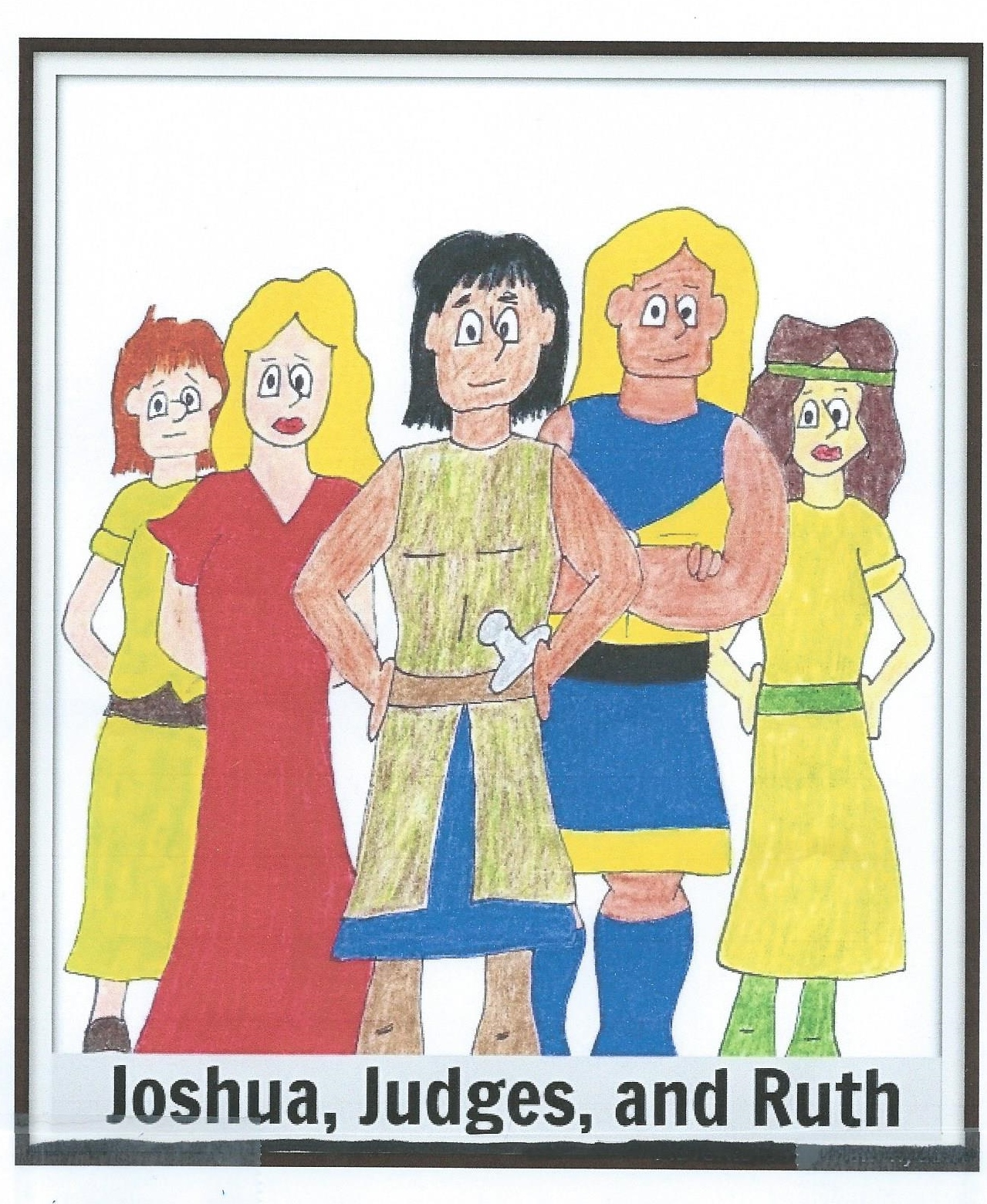 For ages 2 yrs. – 5th graders		Join us onSat., June 13, 2015, 9:00 a.m.-2:00 p.m., atCollege church of Christ1030-24th S.E.Paris, TXLunch & snacks will be provided!